Denuncia da compilare a cura dell’insegnante presente al fatto, da consegnare in segreteria al fine di effettuare denuncia on line.-- DATI INFORTUNATO / DANNEGGIATO --------------------------------------------------------------------------------------------------------------------------------- NOMINATIVO DEI GENITORI ---------------------------------------------------------------------------------------------------------------------------------------------         Attenzione: se i genitori sono separati, indicare il nome del genitore a cui il minore è affidato--  DATI DEL SINISTRO -----------------------------------------------------------------------------------------------------------------------------------------------------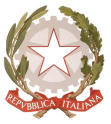 Ministero dell’Istruzione dell’Università e della RicercaISTITUTO COMPRENSIVO ROVIGO 4Via Mozart, 8 - 45100 Rovigo   Tel: 0425.421753    Fax: 0425.462722     www.icrovigo4.edu.itc.f. 93027550297     e-mail: roic81900g@istruzione.it     pec: roic81900g@pec.istruzione.it   DANNEGGIATOALUNNOALUNNOALUNNOPERSONALE SCOLASTICOPERSONALE SCOLASTICOPERSONALE SCOLASTICOPERSONALE SCOLASTICOPERSONALE SCOLASTICOPERSONALE SCOLASTICOPERSONALE SCOLASTICOCORSISTACORSISTACORSISTACORSISTAESTERNOESTERNOESTERNOESTERNOCOGNOME E NOMECLASSECLASSECODICE FISCALENATO AILILRESIDENTE ACAPCAPVIA NNCOGNOME E NOMECODICE FISCALECOGNOME E NOMECODICE FISCALERECAPITI TELEFONICI DELLA FAMIGLIA RECAPITI TELEFONICI DELLA FAMIGLIA RECAPITI TELEFONICI DELLA FAMIGLIA RECAPITI TELEFONICI DELLA FAMIGLIA RECAPITI TELEFONICI DELLA FAMIGLIA CASACELLCELLCELLDATA DEL SINISTROORALUOGO DI ACCADIMENTOTESTIMONI PRESENTI AL FATTODESCRIZIONE DETTAGLIATA DELL’ACCADIMENTODESCRIZIONE DETTAGLIATA DELL’ACCADIMENTODESCRIZIONE DETTAGLIATA DELL’ACCADIMENTODESCRIZIONE DETTAGLIATA DELL’ACCADIMENTODESCRIZIONE DETTAGLIATA DELL’ACCADIMENTOLESIONI FISICHE E/O DANNI MATERIALI RISCONTRATI DAL DOCENTELESIONI FISICHE E/O DANNI MATERIALI RISCONTRATI DAL DOCENTELESIONI FISICHE E/O DANNI MATERIALI RISCONTRATI DAL DOCENTELESIONI FISICHE E/O DANNI MATERIALI RISCONTRATI DAL DOCENTELESIONI FISICHE E/O DANNI MATERIALI RISCONTRATI DAL DOCENTEDATADOCENTE DICHIARANTEDOCENTE DICHIARANTEFIRMA DEL DOCENTE FIRMA DEL DOCENTE FIRMA DEL DIRIGENTE SCOLASTICOFIRMA DEL DIRIGENTE SCOLASTICOFIRMA DEL DIRIGENTE SCOLASTICOFIRMA DEL DIRIGENTE SCOLASTICO